Évaluation de calcul mental CM1, leçon CAL 6 Parties 9 à 12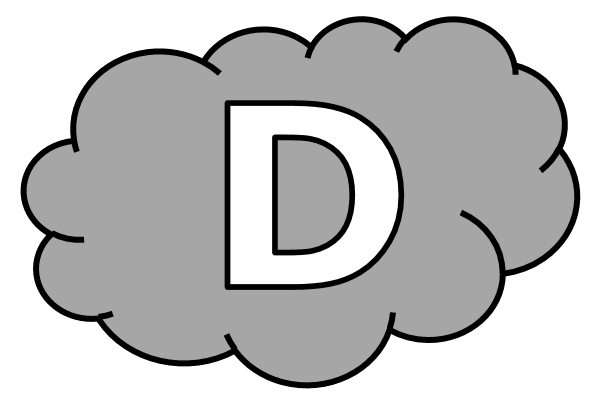 Écris seulement le résultat.CAL 6n°CompétenceScoreÉvaluationÉvaluationÉvaluationÉvaluationSignatureCAL 61Je sais calculer le complément à 100./5AARECANACAL 62Je connais les tables de multiplication de 0 à 5./5AARECANACAL 63Je sais calculer le double, la moitié (nombre inférieur à 100)./5AARECANACAL 64Je sais reconnaître les multiples de 3, de 9./5AARECANAa)33 + ............ = 10085 + ............ = 10058 + ............ = 10010 + ............ = 10079 + ............ = 100b)5 x 8 = .........3 x 7 = .........4 x 8 = .........5 x 6 = .........2 x 9 = .........c)double de 24 = .........moitié de 62 = .........double de 42 = .........moitié de 18 = .........double de 16 = .........d)213  .........45  .........302  .........411  .........342  .........